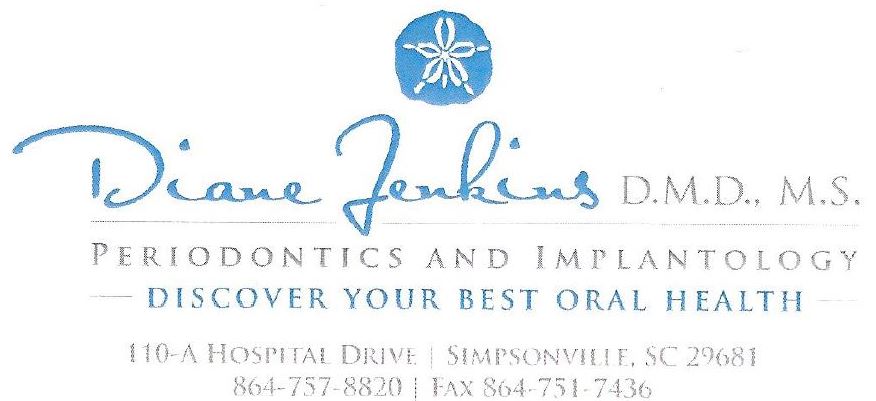 Patient Name: ____________________________________________    DOB: _________________________    SEX:   Female   or   Male                                                                                                                         (MM/DD/YYYY)SSN: _______________________________   Height: ______________ Weight: ______________ Marital Status: ______________________Address: _______________________________________________________________________________________________________________________________Email Address: ______________________________________  Employer: _____________________________________________________Home #: (          ) _________- _________ Cell #: (          ) _________- _________ Work #: (          ) __________- _________                                                                                  (OK to text?   Y   or   N)General Dentist: _________________________________   Referred By? _______________________________________Reason for referral? ____________________________________________________________________________________Subscriber Name: _________________________________    Relationship to Subscriber: ________________________Primary Insurance Company: _________________________________    Phone #: (            ) ___________- ___________Address: ___________________________________________________________________    DOB of Subscriber: _______________________    ID#: _________________________ Group #: _____________________ SSN of Subscriber: _______________________Dual Coverage?    YES    or    NO      Secondary Insurance Company: _______________________________________   Secondary Subscriber Name: __________________________     Relationship to Subscriber: ____________________Phone #: (            ) ___________- ___________        Address: ____________________________________________________________________ID#: _________________________ Group #: _______________________ SSN of Subscriber: _______________________Name: _______________________________________________   Relationship: ___________________________________Best contact # to reach them at?   (          ) __________ - __________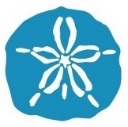 Name of Physician(s): ___________________________________________   Phone #: (          ) __________ - __________Name of Physician(s): ___________________________________________   Phone #: (          ) __________ - __________Are you under the care of any other physician(s)?    YES    or    NOIf yes, please list: _______________________________________________________________________________Have you ever been hospitalized for any surgical operation, illness, or childbirth?    YES    or    NOIf yes, please list: _______________________________________________________________________________Are you taking any medications or vitamins/supplements?    YES    or    NOIf yes, please explain: ___________________________________________________________________________Have you ever taken any of the following medications for Osteoporosis?      Fosamax, Boniva, Actonel, Bonefos, Didronel, Zometa, Other: ____________ If so, when? ____________________________________________________________________________________Are you currently taking any blood thinners? (including Aspirin, Coumadin, Plavix)  YES    or    NOIf yes, what are you taking? _____________________________________________________________________Have you ever been instructed to pre-medicate with antibiotics before a dental appointment due to a joint replacement/heart condition?    YES    or    NOIf yes, what type of joint replacement/heart condition? ____________________________________________Are you allergic to/had any adverse reactions to any drugs/medications (including Anesthesia)?     YES    or    NOIf yes, what? ___________________________________________________________________________________Are you allergic to latex or any rubber products?    YES    or    NOAre you allergic to milk, eggs, or any other food products?    YES    or    NOIf yes, what? ___________________________________________________________________________________Are you currently using any tobacco products?    YES    or    NODo you drink alcohol?    YES    or    NODo you use recreational drugs?    YES    or    NOWomen OnlyAre you pregnant or think you may be pregnant?    YES    or    NOAre you nursing?    YES    or    NOAre you taking birth control pills, hormones, or female contraceptives?    YES    or    NOPreferred Pharmacy: __________________________________________   Phone #: (            ) ___________- ___________Do you or have you had any of the following conditions?                         Cardiovascular                                                                                 EndocrineHigh Blood Pressure                                                                                          DiabetesHeart Disease                                                                                                      Thyroid/Parathyroid ProblemsRheumatic Fever                                                                                                 Liver DiseaseHeart Attack                                                                                                         JaundiceHeart Murmur                                                                                                            Cancer/Blood DisordersMitral Valve Prolapse                                                                                          CancerCardiac Pacemaker                                                                                              Type/Year: ____________________________Heart Surgery/Stents                                                                                          Radiation/ChemotherapyAngina/Chest Pains                                                                                            Which area: ____________________________Heart Infection/Endocarditis                                                                             Anemia                                Respiratory                                                                              Stomach/Intestinal ProblemsAsthma                                                                                                                   Irritable Bowel SyndromeShortness of Breath                                                                                               Colitis, DiverticulitisEmphysema                                                                                                           Crohn’s DiseaseTuberculosis                                                                                                           Acid RefluxChronic Obstructive Pulmonary Disease                                                           Peptic Ulcer Disease                                  Neurologic                                                                                       OtherFainting/Seizures                                                                                                   Swollen AnklesEpilepsy/Convulsions                                                                                           Kidney Disorders/StonesStroke                                                                                                                        ArthritisTransient Ischemic Attacks (ISAs)                                                                        Joint Replacement(s)Fibromyalgia                                                                                                            Frequently Tired          Infectious Diseases/Immune Problems                                             Hay Fever/AllergiesOrgan Transplant                                                                                                    GlaucomaAIDS/HIV Infection                                                                                               Adverse Reactions to AnesthesiaHepatitis:   A    B    C                                                                                              Sleep ApneaInfectious/Sexually Transmitted Disease                                                           Other condition(s) not mentioned above:MRSA/VRSA                                  ______________________________________________________________________________________________            (Patient/Guardian Signature)                                                                                                                (Date)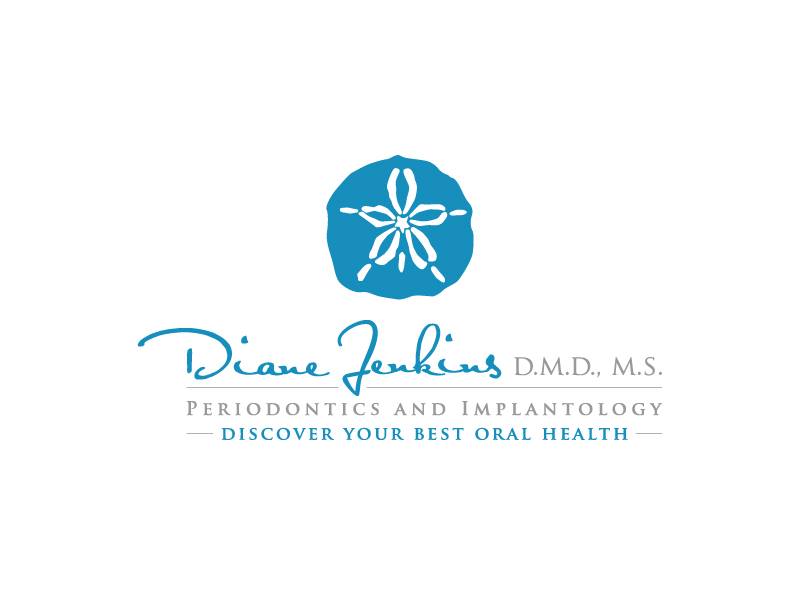 I understand that under the Health Insurance Portability & Accountability Act of 1996 (HIPAA) that I have certain rights to privacy regarding my protected information. I understand that this information can and will be used to:Conduct, plan, and direct my treatment and follow-up among the multiple healthcare providers who may be involved in that treatment directly and indirectlyObtain payment from third party payersConduct normal healthcare operations, such as quality assessments and dentists/physician certificationsI have acknowledged that I have received notice of the availability of your Notice of Privacy Practices containing a more complete description of the uses and disclosures of my health information. I understand that this office has the rights to change its Notice of Privacy Practices from time to time and that I may contact this office at any time at the address above to obtain a current copy of the Notice of Privacy Practices. I understand that I may request in writing that you restrict how my private information is used or disclosed to carry out treatment, payment, or healthcare operations. I also understand that you are not required to agree to my requested restrictions, but if you do agree then you are bound to abide by such restrictions. Patient Name: _________________________________________________                 Signature : ________________________________________________Relationship: __________________________________________________                 Date: _______________________________________________________                                         (If Parent or Legal Guardian)Patient’s Representative: ____________________________    Name of person responsible for payment: __________________________DOB: _____________ Home #: (         ) _______- _______ Work #: (         ) _______- ______ Cell #: (         ) _______- _______Do you give us permission to contact your representative if needed regarding your care?   YES   or   NOOur goal is to strive to help our patients achieve and maintain the best oral health as possible for a lifetime. In order to achieve this goal, it is very important for our patients to make every effort to keep their scheduled appointments in our office. Broken appointments can result in unproductive time that our doctor and hygienists could use to treat other patients who are awaiting an appointment.Our team understands that some situations arise and require our patients to reschedule or cancel their appointment. If you no show, reschedule, or cancel your appointment without 48 hours notice, it is considered a Broken Appointment and a $75 fee will be applied to your account.The following procedures require a deposit in order to reserve your time with either the dentist or the hygienist:Sedation or Local Surgeries require a 20% depositScaling and Root Planing require a $100 deposit I understand the Dental Appointment Agreement and I agree to follow the terms of the Broken Appointment Policy.____________________________________________________________________________________________________________________Signature of Patient, Parent, or Guardian                                                                              Date    I, __________________________________________________________ authorize Diane Jenkins Periodontics to release copies of any of my records with respect to any dental or medical care for treatment to _________________________________________________________.                                                                                                                                                                        (General Dentist)I understand that the certain type of information to be disclosed to my General Dentist may include: a detailed report of examination findings, treatment needed, detailed prognosis, and copies of any other records (x-rays, photographs) that pertain to me. I hereby release Diane Jenkins Periodontics from any legal responsibility or legal liability that may arise from the release of such information. ______________________________________________________________________________________Signature of Patient, Parent, or Guardian                                                                              Date    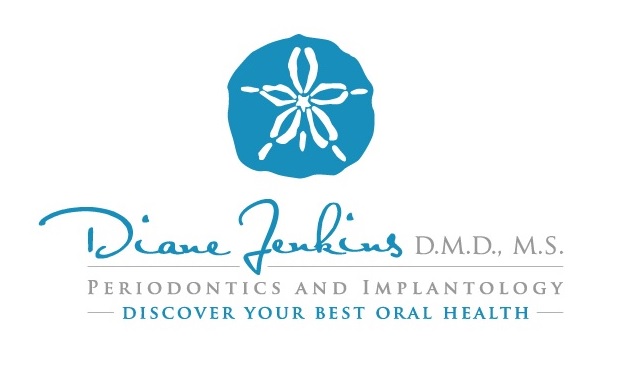 Our office is located next to GHS/Prisma Hospital on SC Hwy 14, south of Downtown Simpsonville.  From I-385 we are closest to Exit 27, Fairview Road.  You can always follow the blue “H” hospital signs for guidance.From Downtown Greenville:  Take I-385 South to Simpsonville, Exit 27, Fairview Road.  At the top of the ramp, go LEFT.  Proceed to the SECOND stop light (SC Hwy 14) and turn RIGHT.  Proceed about ¼ mile and Hillcrest Memorial Hospital will be on your left.  Turn LEFT at the THIRD hospital entrance (marked as Entrance “3” and a sign for the Emergency room entrance).  This is Hospital Drive.  Our office is the first building on the right.From I-85 North or South:  Take I-385 South to Simpsonville, Exit 27, Fairview Road.  At the top of the ramp, go LEFT.  Proceed to the SECOND stop light (SC Hwy 14) and turn RIGHT.  Proceed about ¼ mile and Hillcrest Memorial Hospital will be on your left.  Turn LEFT at the THIRD hospital entrance (marked as Entrance “3” and a sign for the Emergency room entrance).  This is Hospital Drive.  Our office is the first building on the right.From I-385 Coming North to Simpsonville:  Take Exit 27, Fairview Road.  At the top of the ramp go RIGHT.  Proceed to the FIRST stop light (SC Hwy 14) and turn RIGHT.  Proceed about ¼ mile and Hillcrest Memorial Hospital will be on your left.  Turn LEFT at the THIRD hospital entrance (marked as Entrance “3” and a sign for the Emergency room entrance).  This is Hospital Drive.  Our office is the first building on the right.